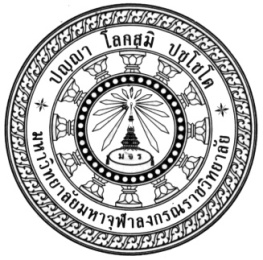 การส่งเสริมการจัดการสุขภาวะแบบองค์รวมเพื่อประชาชนขององค์กรปกครองส่วนท้องถิ่นภาคกลางตอนบนTHE FORMAT HEALTH PROMOTION OF MANAGEMANT HOLISTIC CARE        FOR PELPLE IN LOCAL GOVERNMENTSวลัญช์ชยา เลิศรัชชาพันธุ์ดุษฎีนิพนธ์นี้เป็นส่วนหนึ่งของการศึกษาตามหลักสูตรปริญญาพุทธศาสตรดุษฎีบัณฑิตสาขาวิชารัฐประศาสนศาสตร์บัณฑิตวิทยาลัยมหาวิทยาลัยมหาจุฬาลงกรณราชวิทยาลัยพุทธศักราช ๒๕๕๙การส่งเสริมการจัดการสุขภาวะแบบองค์รวมเพื่อประชาชนขององค์กรปกครองส่วนท้องถิ่นภาคกลางตอนบนวลัญช์ชยา เลิศรัชชาพันธุ์ดุษฎีนิพนธ์นี้เป็นส่วนหนึ่งของการศึกษาตามหลักสูตรปริญญาพุทธศาสตรดุษฎีบัณฑิตสาขาวิชารัฐประศาสนศาสตร์บัณฑิตวิทยาลัยมหาวิทยาลัยมหาจุฬาลงกรณราชวิทยาลัยพุทธศักราช ๒๕๕๙(ลิขสิทธิ์เป็นของมหาวิทยาลัยมหาจุฬาลงกรณราชวิทยาลัย)The Format Health Promotion of Management Holistic Care for People in Local GovernmentsWarunchaya LertratchapanA Dissertation Submitted in Partial Fulfillment ofThe Requirement for the Degree ofDoctor of Philosophy(Public Administration)Graduate SchoolMahachulalongkornrajavidyalaya UniversityBangkok, ThailandC.E. 2016(Copyright by Mahachulalongkornrajavidyalaya University)บทคัดย่อการวิจัยฉบับนี้มีวัตถุประสงค์ คือ ๑. เพื่อศึกษาการจัดการสุขภาวะแบบองค์รวมของประชาชนในเขตภาคกลางตอนบน ๒. ศึกษาปัจจัยการจัดการสุขภาวะและอิทธิบาท ๔ ที่มีอิทธิพลต่อการจัดการสุขภาวะแบบองค์รวม เพื่อประชาชนขององค์กรปกครองส่วนท้องถิ่นภาคกลางตอนบน และ ๓. เพื่อนำเสนอรูปแบบการจัดการสุขภาวะแบบองค์รวมเพื่อประชาชนขององค์กรปกครองส่วนท้องถิ่นภาคกลางตอนบนระเบียบวิธีวิจัยใช้การวิจัยแบบผสานวิธี (Mixed Methods Research) ระหว่างการวิจัยเชิงปริมาณและการวิจัยเชิงคุณภาพ การวิจัยเชิงปริมาณ เก็บข้อมูลจากกลุ่มตัวอย่าง ๔๐๐ คน 
สุ่มตัวอย่างแบบง่าย จากประชากร ๒๓๐,๕๒๖ คน โดยใช้สูตรของทาโร ยามาเน (Taro Yamane) เครื่องมือเก็บข้อมูลได้แก่ แบบสอบถาม วิเคราะห์ข้อมูลด้วยสถิติพรรณนา ได้แก่ ค่าความถี่ ค่าร้อยละ ค่าเฉลี่ย ค่าเบี่ยงเบนมาตรฐาน ทดสอบสมมติฐานด้วยการหาค่าสัมประสิทธิ์การถดถอย (regression coefficient) เป็นการวิเคราะห์การถดถอยพหุคูณ (multiple regression analysis) การวิจัยคุณภาพ เก็บข้อมูลจากผู้ให้ข้อมูลสำคัญ (In-depth interview) จำนวน ๒๖ รูป/คน เลือกแบบเจาะจงจากผู้เชี่ยวชาญ เครื่องมือในการเก็บข้อมูล ได้แก่ แบบสัมภาษณ์เชิงลึกที่มีโครงสร้าง เก็บข้อมูลด้วยการสัมภาษณ์แบบตัวต่อตัว และเก็บข้อมูลจากผู้มีส่วนร่วมในการสนทนากลุ่มเฉพาะ (Focus Group Discussion) จำนวน ๙ รูป/คน วิเคราะห์ข้อมูลจากทั้งสองขั้นตอนโดยการพรรณนาความผลการวิจัย พบว่า ๑. การจัดการสุขภาวะเพื่อประชาชนขององค์กรปกครองส่วนท้องถิ่น ภาคกลางตอนบน การจัดการสุขภาวะทางกายอยู่ในระดับมาก (๓.๕๘) การจัดการสุขภาวะทางสังคมอยู่ในระดับมาก (๓.๗๖) ด้านจิตใจอยู่ในระดับมาก (๓.๕๑) การจัดการสุขภาวะทางปัญญาอยู่ในระดับมาก (๓.๕๘)  ส่วนปัจจัยทางด้านอิทธิบาท ๔ ด้านฉันทะอยู่ในระดับมาก (๓.๖๐) ด้านวิริยะอยู่ในระดับมาก (๓.๖๕)  ด้านจิตตะอยู่ในระดับมาก (๓.๗๗) และด้านวิมังสาอยู่ในระดับมาก(๓.๖๔)  สำหรับการจัดการสุขภาวะแบบองค์รวม ด้านการจัดการคนอยู่ในระดับมาก (๓.๖๗) ด้านการจัดการงบประมาณอยู่ในระดับมาก (๓.๗๓) ด้านการจัดการทั่วไปอยู่ในระดับมาก (๓.๘๓) ด้านอุปกรณ์/เครื่องมืออยู่ในระดับมาก (๓.๗๖) ด้านบริการประชาชนอยู่ในระดับมาก (๓.๖๕) และด้านคุณธรรมจริยธรรมอยู่ในระดับมาก ( ๓.๗๙)  ๒. ปัจจัยการจัดการที่มีอิทธิพลต่อสุขภาวะแบบองค์รวมเพื่อประชาชนทั้ง ๖ ด้าน ดังนั้น ปัจจัยทางด้านการจัดการคน (.๑๐๔) การจัดการงบประมาณ (.๐๘๕) การจัดการทั่วไป (.๑๓๙) 
การจัดการอุปกรณ์/เครื่องมือ (.๐๗๗) การบริการประชาชน(.๐๗๙)  และด้านคุณธรรมจริยธรรม 
(.๐๘๗)  มีอิทธิพลต่อสุขภาวะแบบองค์รวมเพื่อประชาชนขององค์กรปกครองส่วนท้องถิ่น ได้ร้อยละ ๖๙.๔  (R=.๘๓๓ R๒ =.๖๙.๔) สำหรับปัจจัยทางด้านอิทธิบาท ๔ ซึ่งมีด้านฉันทะ (.๑๐๖) ด้านวิริยะ (.๐๒๕)  ด้านจิตตะ (.๘๕๓) และด้านวิมังสา (.๑๒๕)  ฉะนั้นปัจจัยด้านอิทธิบาท ๔ ทั้ง ๔ ด้านจึงมีอิทธิพลต่อสุขภาวะแบบองค์รวมเพื่อประชาชนขององค์กรปกครองส่วนท้องถิ่น กล่าวคือถ้าหากปัจจัยทางด้านอิทธิบาท ๔ มีการเปลี่ยนแปลงไปโดยเฉพาะทางด้านจิตตะ จะส่งผลต่อสุขภาวะแบบองค์รวมเพื่อประชาชนเปลี่ยนแปลงไป ซึ่งอธิบายได้ร้อยละ ๕๙.๙ (R=.๗๗๔  R๒ =.๕๙.๙) ๓. รูปแบบการจัดการสุขภาวะแบบองค์รวมเพื่อประชาชนขององค์กรปกครองส่วนท้องถิ่นภาคกลางตอนบน ๑) รูปแบบด้านสุขภาวะทางกาย (ฉันทะ) รูปแบบการดูแลสุขภาวะทางกายแบบองค์รวม ประกอบด้วย (๑) หน่วยงานมีนโยบายการสร้างจิตสำนึกให้กับบุคลากรเพื่อการดูแลสุขภาวะของประชาชน (๒) หน่วยงานสนับสนุนงบประมาณในการดูแลสุขภาวะของประชาชนอย่างเต็มที่ 
(๓) โครงการและกิจกรรมต่าง ๆ ของหน่วยงานสามารถบริการประชาชนด้านสุขภาวะอย่างเพียงพอต่อความต้องการ (๔) มีการจัดหาอุปกรณ์/เครื่องมือสมัยใหม่มาปรับใช้เพื่อการจัดการสุขภาวะของประชาชนอย่างต่อเนื่อง (๕) มีการจัดหาอุปกรณ์/เครื่องมือสมัยใหม่มาปรับใช้เพื่อการจัดการสุขภาวะของประชาชนอย่างต่อเนื่อง และ (๖) หน่วยงานมีการให้กำลังใจแก่บุคลากรและประชาชนต่อการดำเนินด้านสุขภาวะอย่างมาก ๗) หน่วยงานมีการจัดการระบบ กลไกต่าง ๆ เพื่อรองรับงานด้านสุขภาวะของประชาชนอย่างเต็มที่ซึ่งจะนำมาสู่การเกิดวิริยะ คือ ความเพียร ๒) รูปแบบด้านสุขภาวะทางสังคม (วิริยะ) รูปแบบการดูแลสุขภาวะทางกายแบบองค์รวม ตามหลักวิริยะในที่นี้หมายถึง (๑) บุคลากรมีความขยันหมั่นเพียรในการทำงานด้านสุขภาวะ 
(๒) งบประมาณมีผลที่สำคัญอย่างมากที่จะทำให้การดำเนินด้านสุขภาวะประสบผลสำเร็จ 
(๓) หน่วยงานมีการส่งเสริมระบบการบริการด้วยวิธีการเข้าใจบริบทในวิถีชีวิตของประชาชน (๔) การนำอุปกรณ์/เครื่องมือไปใช้ได้อย่างเต็มสมรรถนะ และคุ้มค่ามีประสิทธิภาพต่อการลงทุน (๕) ผู้บริหารองค์กรมีความพยายามในการให้กำลังใจ ดูแลสวัสดิการแก่บุคลากรและประชาชนเพื่อการจัดการสุขภาวะและ (๖) หน่วยงานมีแผนยุทธศาสตร์การพัฒนาสุขภาวะในพื้นที่เป้าหมายอย่างชัดเจน๓) รูปแบบด้านสุขภาวะทางจิตใจ (จิตตะ) รูปแบบการดูแลสุขภาวะทางกายแบบองค์รวมตามหลักจิตตะในที่นี้ หมายถึง  แผนงาน/โครงการที่เกี่ยวข้องกับการดูแลสุขภาวะโดยบุคลากรทางสาธารณสุข พร้อมสร้างขวัญและกำลังใจการแนะนำพบจิตแพทย์ และส่งเสริมด้านธรรมะจัดกิจกรรมทางด้านพระพุทธศาสนา-มีการจัดโครงการหมู่บ้านรักษาศีล ๕ รักษาศีล ๕ ๔) รูปแบบด้านสุขภาวะทางปัญญาหรือจิตวิญญาณ (วิมังสา) รูปแบบการดูแลสุขภาวะทางกายแบบองค์รวมตามหลักวิมังสา ในที่นี้หมายถึง (๑) บุคลากรมีความสามารถในการแก้ไขปัญหาเฉพาะด้านสุขภาวะได้ดี (๒) หน่วยงานสามารถจัดหางบประมาณจากภายนอกได้เสมอในกรณีที่งบประมาณไม่เพียงพอ ๓) หน่วยงานจะมีวิธีการใหม่ ๆ เพื่อการบริการประชาชนให้ครอบคลุมทุกพื้นที่เป้าหมาย (๔) บุคลากรมีความเข้าใจในการดูแล รักษาอุปกรณ์/เครื่องมืออย่างถูกต้องและเหมาะสม (๕) หน่วยงานมีแนวทางในการให้กำลังใจที่หลากหลายรูปแบบต่อบุคลากรที่ดำเนินงานด้านสุขภาวะได้ตามเป้าหมายที่วางไว้ และ (๖) การจัดการด้านสุขภาวะของหน่วยงานมีความสำเร็จลุล่วงภารกิจไปด้วยดีABSTRACTObjectives of this research were; 1. To study the holistic well-being administration for people of the upper central region, 2. To study Buddhadhamma, Itthipata 4, that is influent to the holistic well-being administration for people of the upper central region and 3. To propose a model for the holistic well-being administration for people of the upper central region,  Methodology was the mixed methods; quantitative and qualitative researches. The quantitative method collected data from 400 samples with questionnaires, analyzed data with frequency, percentile, mean and standard deviation and hypothesis test by t-test, F-test, ANOVA and Multiple Regression. The qualitative research collected data from 26 key informants with structured in-depth-interview and 9 participants in focus group discussion and analyzed data by descriptive interpretation. Findings were as follows: 1. The holistic well-being administration for people of the upper central region was at high level with the average score at 3.58. Well-being in mentality aspect was at high level; 3.51. Well0being in social aspect was at high level, 3.76. Intellectual aspect was at high level at 3.58. Influences of Itthipata 4 in 4 aspects; Chanta, aspiration, was at high level, 3.60, Viriya, effort, was at high level at 3.64, Chitta, attention, was at high level at 3.77 and Vimamsa, examiniation, was at high level at 3.64. The holistic well-being  administration; man management was at high level at 3.67, budget management was at high level at 3.73, general management was at high level at 3.83, material, equipment management was at high level 3.76, people service was at high level at 3.65 and ethics and morality was at high level at 3.79.	2. Findings from data analysis with Multiple regression at significant level at 0.01 in six areas were that factors for man management was at .104, budget management at .085, general management was at .139, material/equipmenmt management was at .077, people service was at high level at .079 and ethics and morality was at .087. All factors influencing people’s holistic well-being administration of local administrative organization were at 69.4 per cent, R=.774 R2 =.59.9) 	3. Influencing factors of Itthipata 4 in 4 aspects; Chanta, aspiration, was at .106, Viriya, effort, .025,Chitta, attention, was at .853 and Vimamsa, examiniation, was at high level .125. This indicated that Ittipatha 4 had influence upon the people’s holistic well-being administration of local administrative organization at upper central region. Itthipadha4 with all 4 aspects had influences upon behavioral change, especially mental change affecting holistic well-beings for people at the explainable score at 59.9 per cent or R=.774  R2 =.59.9) Guidelines for  people’s holistic well-being administration, physical aspect; Chanta, aspiration, organizations must have  policy to promote sense of health care for personnel to take care of people’s well-being, allocating sufficient budget for the projects and activities to support the health care projects as needed. Allocating modern equipment for people health service continuously, Morale encouraging for personnel to render health service for people, in return, this aspiration induced Viriya, effort. Guidelines for people’s holistic well-being administration, mental aspect; refereeing to plans, projects about well-being performed by personnel in the public health section. Encouraging them to lead sick people to meet psychiatrist, Dhamma practice promotion, religious activities, five precept undertaking villages in families. Encouraging community leaders to lead peoples in well-being projects, encoring volunteers to visit older persons who were sick with mental sickness, encouraging group activities for chanting, meditation, inviting monks to preach and help people to comprehend Buddha’s teachings.Guidelines for people’s holistic well-being administration, social aspect; (Viriya); personnel were diligent in performing duties in well-being circle. There must be sufficient budget to carry out the successful well-being project. Administration system must be based on people’s ways of life understanding. New equipment and technology must be used to support administration effectively. There must be clear morale creation for personnel and people to manage well-being and strategic plan for well-being in the targeted areas.แบบสอบถามเพื่อการวิจัย 	เรื่อง การส่งเสริมการจัดการสุขภาวะแบบองค์รวมเพื่อประชาชนขององค์กรปกครองส่วนท้องถิ่นภาคกลางตอนบนคำชี้แจง	๑.แบบสอบถามชุดนี้ จัดทำขึ้นเป็นส่วนหนึ่งของวิทยานิพนธ์ตามหลักสูตรพุทธศาสตรดุษฎีบัณฑิต สาขาวิชารัฐประศาสนศาสตร์  มหาวิทยาลัยมหาจุฬาลงกรณ์ราชวิทยาลัย เพื่อรวบรวมเป็นข้อมูลทางวิชาการสำหรับศึกษาค้นคว้าและเพื่อประโยชน์สำหรับการวิจัยและขอรับรองว่าจะไม่มีผลกระทบใด ๆ ต่อผู้ตอบแบบสอบถาม	ผู้วิจัยจึงใคร่ขอความกรุณาจากท่านในการตอบแบบสอบถามให้ครบทุกข้อ ตามความเห็นของท่าน เพื่อจะนำไปวิเคราะห์ให้เป็นประโยชน์ดังที่กล่าว ข้อมูลที่ท่านตอบจะถือเป็นความลับและนำเสนอผลการวิเคราะห์ข้อมูลบนแบบภาพรวมเท่านั้น	๒. แบบสอบถามมีทั้งหมด ๓ ตอน	ตอนที่ ๑ ข้อมูลส่วนตัวของผู้ตอบแบบสอบถาม		ตอนที่ ๒ แบบสอบถามเกี่ยวกับความคิดเห็นเกี่ยวกับการส่งเสริมการจัดการสุขภาวะแบบองค์รวมเพื่อประชาชนขององค์กรปกครองส่วนท้องถิ่นภาคกลางตอนบน 	ตอนที่ ๓ ความคิดเห็นเกี่ยวกับหลักพุทธธรรมสำหรับการจัดการสุขภาวะเพื่อประชาชนแบบองค์รวม 	ตอนที่ ๔ : แบบสอบถามเกี่ยวกับความคิดเห็นเกี่ยวกับการส่งเสริมการจัดการสุขภาวะแบบองค์รวมเพื่อประชาชนขององค์กรปกครองส่วนท้องถิ่นภาคกลางตอนบน		ตอนที่ ๕ ข้อคิดเห็นเพิ่มเติมผู้วิจัยขอขอบคุณทุกท่านที่กรุณาสละเวลาในการตอบแบบสอบถามนี้เป็นอย่างสูงวลัญช์ชยา เลิศรัชชาพันธุ์นิสิตหลักสูตรพุทธศาสตรดุษฎีบัณฑิต คณะสังคมศาสตร์สาขาวิชารัฐประศาสนศาสตร์บัณฑิตวิทยาลัยมหาวิทยาลัยมหาจุฬาลงกรณ์ราชวิทยาลัย      					          เลขที่แบบสอบถาม...............................       ตอนที่ ๑ แบบสอบถามเกี่ยวกับข้อมูลทั่วไปของผู้ตอบแบบสอบถามคำชี้แจง	โปรดทำเครื่องหมาย     ลงในช่อง        หน้าข้อความที่เป็นจริง 	๑. เพศ 		 ๑. เพศ ชาย					๒. เพศหญิง	๒. อายุ๑. อายุ ๑๘ – ๒๘ ปี                              	๒. อายุ ๒๙ –๓๙ ปี            ๓. อายุ ๔๐ –๕๐ ปี                               	๔. อายุ ๕๑ – ๖๑ ปี ๕. อายุ ๖๒ ปีขึ้นไป  	๓.  สถานภาพสมรส๑. โสด                                               	๒. สมรส  ๓. หย่าร้าง/แยกกันอยู่   	๔.  ระดับการศึกษา๑. มัธยมปลาย /ต่ำกว่า                           	๒. ปวช /ปวส๓.ปริญญาตรี                                        	๔.ปริญญาโท๕.ปริญญาเอก	๕.  อาชีพหลัก	       ๑. รับจ้างทั่วไป/ค้าขาย                            	๒. รับราชการ/รัฐวิสาหกิจ             ๓.เกษตรกร/ชาวสวน/ประมง                    	๔. พนักงานบริษัทเอกชน             ๕. ธุรกิจส่วนตัว  			    	๖. อื่น....................................... 	๖.  รายได้เฉลี่ยต่อเดือน	      ๑. ไม่เกิน ๑๕,๐๐๐ บาท                              	๒. ๑๕‚๐๐๑ –๓๐‚๐๐๐ บาท               ๓. ๓๐‚๐๐๑ –๕๐‚๐๐๐ บาท                      	๔. ๕๐‚๐๐๑ – ๗๐‚๐๐๐บาท             ๕. ๗๐‚๐๐๑ บาท ขึ้นไป    ตอนที่ ๒ : แบบสอบถามเกี่ยวกับความคิดเห็นเกี่ยวกับการส่งเสริมการจัดการสุขภาวะแบบองค์รวมเพื่อประชาชนขององค์กรปกครองส่วนท้องถิ่นภาคกลางตอนบนคำชี้แจง  : โปรดกากบาทเครื่องหมาย  ลงในช่องความคิดเห็นตอนที่ ๓ ความคิดเห็นเกี่ยวกับหลักพุทธธรรมสำหรับการจัดการสุขภาวะเพื่อประชาชนแบบองค์รวมตอนที่ ๔ : แบบสอบถามเกี่ยวกับความคิดเห็นเกี่ยวกับการส่งเสริมการจัดการสุขภาวะแบบองค์รวมเพื่อประชาชนขององค์กรปกครองส่วนท้องถิ่นภาคกลางตอนบนคำชี้แจง  : โปรดกากบาทเครื่องหมาย  ลงในช่องความคิดเห็นตอนที่ ๕ ข้อเสนอแนะเพิ่มเติม………………………………………………………………………………………………………………………………………………………………………………………………………………………………………………………………………………………………………………………………………………………………………………………………………………………………………………………………………………………………………………………………………………………………………………………………………………………………………………………………………………………………………………………………………………………………………………………………………………………………………………………………………………………………………………………………………………………………………………………………………………………………………………………………………………………………………………………………………………………………………………………………………………………………………………………………………………………………………………………………………………แบบสัมภาษณ์เพื่อการวิจัยเรื่อง“การส่งเสริมการจัดการสุขภาวะแบบองค์รวมเพื่อประชาชนขององค์กรปกครองส่วนท้องถิ่นภาคกลางตอนบน” 	คำชี้แจง : แบบสัมภาษณ์ชุดนี้จัดทำขึ้น เพื่อศึกษาการส่งเสริมการจัดการสุขภาวะแบบองค์รวมเพื่อประชาชนขององค์กรปกครองส่วนท้องถิ่นภาคกลางตอนบนซึ่งท่านเป็นบุคคลหนึ่งที่ได้รับเลือกในการสัมภาษณ์และความคิดเห็นของท่านจะเป็นประโยชน์ในการศึกษาวิจัยและสร้างองค์ความรู้และให้มีขีดความสามารถและศักยภาพในการปฏิบัติงานต่อไป	สำหรับคำถามการวิจัยประกอบด้วย ๓ ตอน ได้แก่	ตอนที่ ๑ ข้อมูลผู้ให้สัมภาษณ์ 	ตอนที่ ๒ คำถามเกี่ยวกับ “การส่งเสริมการจัดการสุขภาวะแบบองค์รวมเพื่อประชาชนขององค์กรปกครองส่วนท้องถิ่นภาคกลางตอนบน” 	ตอนที่ ๓ ข้อเสนอเพิ่มเติมอื่น ๆ ผู้วิจัยขอขอบคุณทุกท่านที่กรุณาสละเวลาในให้สัมภาษณ์ครั้งนี้เป็นอย่างสูงวลัญช์ชยา เลิศรัชชาพันธุ์นิสิตหลักสูตรพุทธศาสตรดุษฎีบัณฑิต คณะสังคมศาสตร์สาขาวิชารัฐประศาสนศาสตร์บัณฑิตวิทยาลัยมหาวิทยาลัยมหาจุฬาลงกรณ์ราชวิทยาลัยแบบการสัมภาษณ์ประชาชนทั่วไปตอนที่ ๑ ข้อมูลผู้ให้สัมภาษณ์ชื่อผู้ให้สัมภาษณ์ : ……………………………………………………………………………อายุ/การศึกษา : ……………………………………………………………………………..ตำแหน่ง : ………………………………………………………………………………………ประสบการณ์การทำงานด้านสุขภาวะ.......................................................ปีนับถือศาสนา.............................................................................................วันเดือนปีที่สัมภาษณ์ :……………………………………………………………………..สถานที่ และเวลา :…………………………………………………………………………..ตอนที่ ๒ : คำถามเกี่ยวกับ “การส่งเสริมการจัดการสุขภาวะแบบองค์รวมเพื่อประชาชนขององค์กรปกครองส่วนท้องถิ่นภาคกลางตอนบน” ดังต่อไปนี้	๑. ท่านได้รับการส่งเสริมสุขภาพจากองค์กรปกครองส่วนท้องถิ่นอย่างไร ? 		๑.๑ มิติสุขภาพทางกาย		๑.๒ มิติสุขภาพทางจิต		๑.๓ มิติสุขภาพทางสังคม		๑.๔ มิติสุขภาพทางปัญญาหรือจิตวิญญาณ	๒. ท่านสนใจหรือให้ความสำคัญ และมีส่วนร่วมในกิจกรรมเกี่ยวกับสุขภาวะขององค์กรปกครองส่วนท้องถิ่น	๓. ท่านคิดว่าองค์กรปกครองส่วนท้องถิ่นควรให้ความสำคัญต่อสุขภาพของประชาชนอย่างไรบ้าง ?	๔. ท่านคิดว่า หากประชาชนมีสุขภาพที่ดีจะส่งผลอย่างไรต่อชุมชนบ้าง ?	๕. ท่านคิดว่ากิจกรรมการส่งเสริมสุขภาพขององค์กรปกครองส่วนท้องถิ่นดำเนินการอยู่สอดคล้องกับความต้องการของประชาชนหรือไม่ อย่างไร ?	๖. หากในอนาคตองค์กรปกครองส่วนท้องถิ่นจะดำเนินการส่งเสริมสุขภาพของประชาชนในชุมชน ท่านคิดว่ากิจกรรมรูปแบบใดที่ตรงกับความต้องการของท่าน ?ตอนที่ ๓ ข้อเสนอแนะเพิ่มเติม………………………………………………………………………………………………………………………………………………………………………………………………………………………………………………………………………………………………………………………………………………………………………………………………………………………………………………………………………………………………………………………………………………………………………………………………แบบสัมภาษณ์เพื่อการวิจัยเรื่อง“การส่งเสริมการจัดการสุขภาวะแบบองค์รวมเพื่อประชาชนขององค์กรปกครองส่วนท้องถิ่นภาคกลางตอนบน” 	คำชี้แจง : แบบสัมภาษณ์ชุดนี้จัดทำขึ้น เพื่อศึกษาการส่งเสริมการจัดการสุขภาวะแบบองค์รวมเพื่อประชาชนขององค์กรปกครองส่วนท้องถิ่นภาคกลางตอนบนซึ่งท่านเป็นบุคคลหนึ่งที่ได้รับเลือกในการสัมภาษณ์และความคิดเห็นของท่านจะเป็นประโยชน์ในการศึกษาวิจัยและสร้างองค์ความรู้และให้มีขีดความสามารถและศักยภาพในการปฏิบัติงานต่อไป	สำหรับคำถามการวิจัยประกอบด้วย ๓ ตอน ได้แก่	ตอนที่ ๑ ข้อมูลผู้ให้สัมภาษณ์ 	ตอนที่ ๒ คำถามเกี่ยวกับ “การส่งเสริมการจัดการสุขภาวะแบบองค์รวมเพื่อประชาชนขององค์กรปกครองส่วนท้องถิ่นภาคกลางตอนบน” 	ตอนที่ ๓ ข้อเสนอเพิ่มเติมอื่น ๆ ผู้วิจัยขอขอบคุณทุกท่านที่กรุณาสละเวลาในให้สัมภาษณ์ครั้งนี้เป็นอย่างสูงวลัญช์ชยา เลิศรัชชาพันธุ์นิสิตหลักสูตรพุทธศาสตรดุษฎีบัณฑิต คณะสังคมศาสตร์สาขาวิชารัฐประศาสนศาสตร์บัณฑิตวิทยาลัยมหาวิทยาลัยมหาจุฬาลงกรณ์ราชวิทยาลัย(แบบการสัมภาษณ์ผู้บริหารองค์กรปกครองส่วนท้องถิ่น)ตอนที่ ๑ ข้อมูลผู้ให้สัมภาษณ์ชื่อผู้ให้สัมภาษณ์ : ……………………………………………………………………………อายุ/การศึกษา : ……………………………………………………………………………..ตำแหน่ง : ………………………………………………………………………………………ประสบการณ์การทำงานด้านสุขภาวะ.......................................................ปีนับถือศาสนา.............................................................................................วันเดือนปีที่สัมภาษณ์ :……………………………………………………………………..สถานที่ และเวลา :…………………………………………………………………………..ตอนที่ ๒ : คำถามเกี่ยวกับ “การส่งเสริมการจัดการสุขภาวะแบบองค์รวมเพื่อประชาชนขององค์กรปกครองส่วนท้องถิ่นภาคกลางตอนบน” ดังต่อไปนี้ 	๑. ปัจจุบันองค์กรปกครองส่วนท้องถิ่นมีรูปแบบการส่งเสริมกิจกรรมสุขภาพของประชาชนอย่างไรบ้าง ?	๒. ท่านคิดว่าหากประชาชนมีสุขภาพกายและจิตที่ดีจะส่งผลดีอย่างไรต่อการบริหารองค์กรปกครองส่วนท้องถิ่น ?	๓. เป้าหมายในการส่งเสริมสุขของประชาชนควรเป็นอย่างไร ? ได้แก่ ๑ มิติสุขภาพทางกาย ๒.มิติสุขภาพทางจิต ๓. มิติสุขภาพทางสังคม และ ๔.มิติสุขภาพทางปัญญาหรือจิตวิญญาณ	๔. การดำเนินการขององค์กรปกครองส่วนท้องถิ่นเข้าถึงคุณภาพชีวิตของประชาชน ท่าคิดว่าจะมีแนวทางดำเนินการอย่างไร ?	๕. องค์กรปกครองส่วนท้องถิ่นได้กำหนดกิจกรรมการบริหารตามหลัก ๖M ได้แก่ ๑) การจัดการคน ๒) การจัดการงบประมาณ (๓) การจัดงานทั่วไป (๔) การจัด วัสดุอุปกรณ์ (๕)การจัดการคุณธรรม จริยธรรม และ (๖) การให้บริการประชาชนเพื่อการส่งเสริมสุขภาพของประชาชนไว้อย่างไรบ้าง ?  	๖. กิจกรรมที่ได้อาศัยการมีส่วนร่วมของประชาชนที่แสดงถึงการส่งเสริมสุขภาพมีอะไรบ้าง ?ตอนที่ ๓ ข้อเสนอแนะเพิ่มเติม………………………………………………………………………………………………………………………………………………………………………………………………………………………………………………………………………………………………………………………………………………………………………………………………………………………………………………………………………………………………………………………………………………………………………………………………ชื่อดุษฎีนิพนธ์         :การส่งเสริมการจัดการสุขภาวะแบบองค์รวมเพื่อประชาชนขององค์กรปกครองส่วนท้องถิ่น ภาคกลางตอนบนผู้วิจัย:นางสาววลัญช์ชยา เลิศรัชชาพันธุ์ปริญญา:พุทธศาสตรดุษฎีบัณฑิต (สาขาวิชารัฐประศาสนศาสตร์)คณะกรรมการควบคุมดุษฎีนิพนธ์:คณะกรรมการควบคุมดุษฎีนิพนธ์:คณะกรรมการควบคุมดุษฎีนิพนธ์::พระมหาบุญเลิศ อินฺทปญฺโ, รศ.,  พธ.บ. (รัฐศาสตร์),ศศ.ม. (พัฒนาสังคม), รป.ม. (การจัดการความขัดแย้ง):พระครูสังฆรักษ์เกียรติศักดิ์ กิตฺติปญฺโ, ผศ.ดร.,  พธ.บ. (การบริหารรัฐกิจ), ศศ.ม. (การจัดการการพัฒนาสังคม), รป.ด. (รัฐประศาสนศาสตร์)วันสำเร็จการศึกษา     :๓๐ มีนาคม ๒๕๖๐Dissertation Title:The Format Health Promotion of Management Holistic Care for People in Local GovernmentsResearcher:Warunchaya LertratchapanDegree:Doctor of Philosophy (Public Administration)Dissertation Supervisory Committee:Dissertation Supervisory Committee:Dissertation Supervisory Committee::Phramaha Boonlert Indapanño, Assoc.Prof., B.A. (Political Science), M.A.(Social Development), M.P.A. (Conflict Management):Phrakhrusangkharakkiettisak Kittipañño. Asst. Prof. Dr. B.A. (Public Administration), M.A. (Social Development             Management), D.P.A. (Public Administration)Date of Graduation     :March 30, 2017ข้อที่ความคิดเห็นเกี่ยวกับการจัดการสุขภาวะเพื่อประชาชนระดับความคิดเห็นระดับความคิดเห็นระดับความคิดเห็นระดับความคิดเห็นระดับความคิดเห็นข้อที่ความคิดเห็นเกี่ยวกับการจัดการสุขภาวะเพื่อประชาชนมากที่สุดมากปานกลางน้อยน้อยที่สุดการจัดการคน (Man) 	การจัดการคน (Man) 	มากที่สุดมากปานกลางน้อยน้อยที่สุด๑หน่วยงานมีนโยบายด้านสุขภาวะเพื่อประชาชน๒องค์กรท้องถิ่นได้จัดอัตรากำลังคนเพื่อการดูแลสุขภาวะของประชาชนอย่างเพียงพอ๓หน่วยงานมีการส่งบุคลากรไปพัฒนา ฝึกอบรมความรู้เกี่ยวกับโครงการสุขภาวะอย่างต่อเนื่อง๔หน่วยงานมีบุคลากรที่มีความเชี่ยวชาญพิเศษด้านสุขภาวะ๕หน่วยงานได้ส่งบุคลากรเพื่อดูแลสุขภาวะของประชาชนอย่างครอบคลุมทุกพื้นที่การจัดการงบประมาณ (Money) การจัดการงบประมาณ (Money) การจัดการงบประมาณ (Money) การจัดการงบประมาณ (Money) การจัดการงบประมาณ (Money) การจัดการงบประมาณ (Money) การจัดการงบประมาณ (Money) ๑การจัดสรรงบประมาณอย่างรวดเร็วในกรณีการดูแลสุขภาวะของประชาชน๒หน่วยงานจัดสรรงบประมาณโครงการสุขภาวะอย่างเพียงพอ และต่อเนื่อง๓หน่วยงานได้ใช้จ่ายงบประมาณด้านสุขภาวะอย่างประหยัด มีประสิทธิภาพ คุ้มค่าและเกิดประโยชน์สูงสุด๔การจัดการงบประมาณด้านสุขภาวะจะมีประชาชนเข้ามีเกี่ยวข้องอย่างสม่ำเสมอ๕หน่วยงานประสบปัญหาอย่างมากต่อการจัดสรรงบประมาณเพื่อการดูแลสุขภาวะของประชาชนการจัดการคุณธรรม จริยธรรม (Material)การจัดการคุณธรรม จริยธรรม (Material)การจัดการคุณธรรม จริยธรรม (Material)การจัดการคุณธรรม จริยธรรม (Material)การจัดการคุณธรรม จริยธรรม (Material)การจัดการคุณธรรม จริยธรรม (Material)การจัดการคุณธรรม จริยธรรม (Material)๑ผู้บริหาร และบุคลากรมีจิตสำนึกในการส่งเสริมสุขภาวะเพื่อประชาชน๒ผู้บริหาร และบุคลากรได้นำหลักพุทธมาส่งเสริมสุขภาวะมาใช้ในการดำเนินงาน๓ผู้บริหาร และบุคลากรมีความทุ่มเท เสียสละในการดำเนินตามโครงการสุขภาวะ๔ผู้บริหาร และบุคลากรยึดหลักธรรมาภิบาลในการจัดการสุขภาวะ๕ผู้บริหาร และบุคลากรสามารถเป็นต้นในการจัดการสุขภาวะตนเองการจัดการวัสดุอุปกรณ์ (Machine)การจัดการวัสดุอุปกรณ์ (Machine)การจัดการวัสดุอุปกรณ์ (Machine)การจัดการวัสดุอุปกรณ์ (Machine)การจัดการวัสดุอุปกรณ์ (Machine)การจัดการวัสดุอุปกรณ์ (Machine)การจัดการวัสดุอุปกรณ์ (Machine)๑หน่วยงานมีวัสดุ อุปกรณ์อย่างเพียงพอต่อจัดการสุขภาวะ๒หน่วยงานมีแผนงานเพื่อนำเทคโนโลยีสมัยมาใช้การจัดการสุขภาวะ๓มีการบำรุง ดูแล รักษาเครื่องบันทึกภาพ-เสียงคอมพิวเตอร์ และเทคโนโลยีอื่น ๆ อย่างถูกต้อง๔วัสดุ อุปกรณ์มีผลต่อการจัดการสุขภาวะเพื่อประชาชนอย่างมาก๕มีความรู้ความเข้าใจในการใช้วัสดุอุปกรณ์ที่ทันสมัยที่นํามาใช้ในการจัดการสุขภาวะการจัดการบริการประชาชน (Morale)การจัดการบริการประชาชน (Morale)การจัดการบริการประชาชน (Morale)การจัดการบริการประชาชน (Morale)การจัดการบริการประชาชน (Morale)การจัดการบริการประชาชน (Morale)การจัดการบริการประชาชน (Morale)๑หน่วยงานได้โอกาสให้ประชาชนแสดงความคิดเห็นเกี่ยวกับการจัดการด้านสุขภาวะที่สอดคลองกับความต้องการของประชาชน๒หน่วยงานมีการประเมินผลความต้องการของประชาชนที่เกี่ยวกับการจัดการสุขภาวะ๓หน่วยงานสามารถตอบสนองต่อความต้องการของประชาชนที่เกี่ยวกับการจัดการสุขภาวะ๔หน่วยงานมีแผนโครงการพัฒนา การฝึกอบรมเพื่อความรู้ความเข้าใจในการจัดการสุขภาวะ๕การจัดการบริการประชาชนด้านสุขภาวะค่อนข้างมีปัญหาและอุปสรรคการจัดการทั่วไป (Management)การจัดการทั่วไป (Management)การจัดการทั่วไป (Management)การจัดการทั่วไป (Management)การจัดการทั่วไป (Management)การจัดการทั่วไป (Management)การจัดการทั่วไป (Management)๑หน่วยงานได้ทำ MOU กับเครือข่ายภายนอกด้านการจัดการสุขภาวะ๒มีการวางแผน การปฏิบัติตามแผน และการประเมินผลแผนสําหรับการจัดการด้านสุขภาวะอย่างเป็นระบบ๓หน่วยมีลักษณะเป็นผู้นํามืออาชีพ และคํานึงถึง ผลประโยชน์ของส่วนรวมเป็นหลัก เช่น การความคิดริเริ่ม และการตัดสินใจที่สนับสนุนการจัดการด้านสุขภาวะทั้งอย่างเป็น ทางการและไม่เป็นทางการ๔หน่วยงานมีระบบการจัดการสุขภาวะโดยการจัดตั้งศูนย์ประสาน และเครือข่ายภาคประชาชน๕ภาพรวมทั้งหมด หน่วยงานมีปัญหาการจัดการด้านสุขภาวะ ตามกรอบแนวคิด 6M ด้าน ได้แก่ ด้าน (๑) การจัดการคน (๒) การจัดการงบประมาณ (๓) การจัดงานทั่วไป (๔) การจัด วัสดุอุปกรณ์ (๕)การจัดการคุณธรรม จริยธรรม และ (๖) การให้บริการประชาชนข้อที่ความสัมพันธ์ระหว่างหลักพุทธธรรมกับการจัดการสุขภาวะเพื่อประชาชนแบบองค์รวมระดับความคิดเห็นระดับความคิดเห็นระดับความคิดเห็นระดับความคิดเห็นระดับความคิดเห็นข้อที่ความสัมพันธ์ระหว่างหลักพุทธธรรมกับการจัดการสุขภาวะเพื่อประชาชนแบบองค์รวมมากที่สุดมากปานกลางน้อยน้อยที่สุดด้านฉันทะด้านฉันทะมากที่สุดมากปานกลางน้อยน้อยที่สุด๑หน่วยงานมีนโยบายการสร้างจิตสำนึกให้กับบุคลากรเพื่อการดูแลสุขภาวะของประชาชน๒หน่วยงานสนับสนุนงบประมาณในการดูแลสุขภาวะของประชาชนอย่างเต็มที่๓โครงการและกิจกรรมต่าง ๆ ของหน่วยงานสามารถบริการประชาชนด้านสุขภาวะอย่างเพียงพอต่อความต้องการ๔มีการจัดหาอุปกรณ์/เครื่องมือสมัยใหม่มาปรับใช้เพื่อการจัดการสุขภาวะของประชาชนอย่างต่อเนื่อง๕หน่วยงานมีการให้กำลังใจแก่บุคลากรและประชาชนต่อการดำเนินด้านสุขภาวะอย่างมาก๖หน่วยงานมีการจัดการระบบ กลไกต่าง ๆเพื่อรองรับงานด้านสุขภาวะของประชาชนอย่างเต็มที่ข้อที่หลักพุทธธรรมสำหรับการจัดการสุขภาวะเพื่อประชาชนแบบองค์รวมระดับความคิดเห็นระดับความคิดเห็นระดับความคิดเห็นระดับความคิดเห็นระดับความคิดเห็นข้อที่หลักพุทธธรรมสำหรับการจัดการสุขภาวะเพื่อประชาชนแบบองค์รวมมากที่สุดมากปานกลางน้อยน้อยที่สุดด้านวิริยะด้านวิริยะมากที่สุดมากปานกลางน้อยน้อยที่สุด๑บุคลากรมีความขยันหมั่นเพียรในการทำงานด้านสุขภาวะ๒งบประมาณมีผลที่สำคัญอย่างมากที่จะทำให้การดำเนินด้านสุขภาวะประสบผลสำเร็จ๓หน่วยงานมีการส่งเสริมระบบการบริการด้วยวิธีการเข้าใจบริบทในวิถีชีวิตของประชาชน๔การนำอุปกรณ์/เครื่องมือไปใช้ได้อย่างเต็มสมรรถนะ และคุ้มค่ามีประสิทธิภาพต่อการลงทุน๕ผู้บริหารองค์กรมีความพยายามในการให้กำลังใจ ดูแลสวัสดิการแก่บุคลากรและประชาชนเพื่อการจัดการสุขภาวะ๖หน่วยงานมีแผนยุทธศาสตร์การพัฒนาสุขภาวะในพื้นที่เป้าหมายอย่างชัดเจนข้อที่หลักพุทธธรรมสำหรับการจัดการสุขภาวะเพื่อประชาชนแบบองค์รวมระดับความคิดเห็นระดับความคิดเห็นระดับความคิดเห็นระดับความคิดเห็นระดับความคิดเห็นข้อที่หลักพุทธธรรมสำหรับการจัดการสุขภาวะเพื่อประชาชนแบบองค์รวมมากที่สุดมากปานกลางน้อยน้อยที่สุดด้านจิตตะด้านจิตตะมากที่สุดมากปานกลางน้อยน้อยที่สุด๑บุคลากรมีความมั่นใจ มั่นคง และเชื่อมั่นในการดำเนินงานด้านสุขภาวะของหน่วยงาน๒หน่วยงานสนับสนุนงบประมาณอย่างเพียงพอต่อการดำเนินกิจกรรมต่าง ๆ ด้านสุขภาวะ๓ผู้นำและบุคลากรมีความตั้งใจอย่างมากเพื่อการบริการประชาชนด้านสุขาวภาวะ๔หน่วยงานมีบุคลาการที่สามารถใช้อุปกรณ์/เครื่องมือสำหรับการดำเนินด้านสุขภาวะให้เกิดประโยชน์สูงสุด๕ในขณะปฏิบัติงานผู้บริหาร หัวหน้างานมักจะมีพฤติกรรมการให้กำลังใจแก่บุคลากรเสมอ ๆ ๖หน่วยงานที่มาตรฐาน ตัวชี้วัด และการประเมินผลในการดำเนินการจัดการสุขภาวะข้อที่หลักพุทธธรรมสำหรับการจัดการสุขภาวะเพื่อประชาชนแบบองค์รวมระดับความคิดเห็นระดับความคิดเห็นระดับความคิดเห็นระดับความคิดเห็นระดับความคิดเห็นข้อที่หลักพุทธธรรมสำหรับการจัดการสุขภาวะเพื่อประชาชนแบบองค์รวมมากที่สุดมากปานกลางน้อยน้อยที่สุดด้านวิมังสาด้านวิมังสามากที่สุดมากปานกลางน้อยน้อยที่สุด๑บุคลากรมีความสามารถในการแก้ไขปัญหาเฉพาะด้านสุขภาวะได้ดี๒หน่วยงานสามารถจัดหางบประมาณจากภายนอกได้เสมอในกรณีที่งบประมาณไม่เพียงพอ๓หน่วยงานจะมีวิธีการใหม่ ๆ เพื่อการบริการประชาชนให้ครอบคลุมทุกพื้นที่เป้าหมาย๔บุคลากรมีความเข้าใจในการดูแล รักษาอุปกรณ์/เครื่องมืออย่างถูกต้อง และเหมาะสม๕หน่วยงานมีแนวทางในการให้กำลังใจที่หลากหลายรูปแบบต่อบุคลากรที่ดำเนินงานด้านสุขภาวะได้ตามเป้าหมายที่วางไว้๖การจัดการด้านสุขภาวะที่ผ่านมาของหน่วยงานมีความสำเร็จลุล่วงภารกิจไปด้วยดีข้อความคิดเห็นเกี่ยวการจัดการสุขภาวะแบบองค์รวมเพื่อประชาชนขององค์กรปกครองส่วนท้องถิ่นภาคกลางตอนบนระดับความคิดเห็นระดับความคิดเห็นระดับความคิดเห็นระดับความคิดเห็นระดับความคิดเห็นข้อความคิดเห็นเกี่ยวการจัดการสุขภาวะแบบองค์รวมเพื่อประชาชนขององค์กรปกครองส่วนท้องถิ่นภาคกลางตอนบนมากที่สุดมากปานกลางน้อยน้อยที่สุดมิติทางกายมิติทางกายมากที่สุดมากปานกลางน้อยน้อยที่สุด๑องค์กรปกครองส่วนท้องถิ่นมีการกำหนดนโยบายในการนำภูมิปัญญามาใช้ในการดูแลสุขภาพของตนเอง๒มีการสนับสนุนส่งเสริมให้ประชาชนนำองค์ความรู้ในเรื่องสมุนไพรมาใช้ในการรักษาโรคภัยไข้เจ็บ๓องค์กรปกครองส่วนท้องถิ่นมีกิจกรรมในการศึกษา เรียนรู้ให้เด็กเยาวชนมีความรู้เกี่ยวกับการดูแลตนเองอย่างต่อเนื่อง๔มีการยกย่อง เชิดชูผู้ที่มีภูมิปัญญาท้องถิ่นในเรื่องยาสมุนไพรเพื่อการรักษาโรคภัยไข้เจ็บให้สามารถถ่ายทอดไปสู่ลูกหลานได้๕ท่านมีภูมิปัญญาในการรักษาตนเองด้วยยาตำหรับพื้นบ้านเมื่อเจ็บป่วย๖องค์กรปกครองส่วนท้องถิ่นได้มีการวางแผนเพื่อการจัดสุขภาวะของประชาชน๗องค์กรปกครองส่วนท้องถิ่นได้มีศูนย์กลางเพื่อดูแลสุขภาวะของประชาชนอย่างเพียงพอ๘องค์กรปกครองส่วนท้องถิ่นได้มีบุคลากรที่มีความเชี่ยวชาญในระดับสูงที่สามารถเข้าไปดูแลสุขภาพของประชาชนอย่างทั่วถึง๙ผู้นำในองค์กรปกครองส่วนท้องถิ่นสามารถเป็นผู้นำด้านการพัฒนาสุขภาพในระดับที่น่าพอใจ๑๐องค์กรปกครองส่วนท้องถิ่นได้มีมาตรการอย่างเป็นรูปธรรมในการดูแลประชาชนในทุกพื้นที่๑๑องค์กรปกครองส่วนท้องถิ่นได้สนับสนุนงบประมาณในการส่งเสริมสุขภาพของประชาชน๑๒องค์กรปกครองส่วนท้องถิ่นได้มีการสนับสนุนอุปกรณ์กีฬาให้กับชุมชน โรงเรียน๑๓มีกิจกรรมการออกกำลังกายในทุกๆ  ชุมชน และหลากหลายรูปแบบ๑๔มีการเชิญชวน รณรงค์เพื่อให้ประชาชนมาร่วมกันออกกำลังกาย และดูแลสุขภาพของตนเอง๑๕มีการส่งบุคลากรไปแนะนำ ให้คำปรึกษาเกี่ยวกับการดูแลสุขภาพแก่ประชาชนในชุมชนต่าง ๆ อย่างทั่วถึง๑๖องค์กรปกครองส่วนท้องถิ่นมีศูนย์การเรียนรู้การดูแลสุขภาพในชุมชน๑๗องค์กรปกครองส่วนท้องถิ่นมีทีมให้คำปรึกษาสุขภาพแก่ประชาชน๑๘องค์กรปกครองส่วนท้องถิ่นมีแผนงานสำหรับการส่งเสริมสุขภาพของประชาชนอย่างต่อเนื่อง๑๙องค์กรปกครองส่วนท้องถิ่นได้มีกิจกรรมการอบรมเพื่อให้ประชาชนสามารถดูแบตนเองได้๒๐องค์กรปกครองส่วนท้องถิ่นสามารถบริการสุขภาพของประชาชนเป็นที่น่าพอใจ